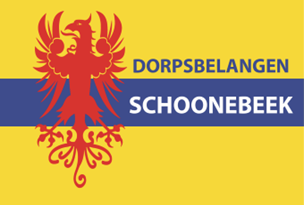 Aan: 	Leden bestuur Dorpsbelangen SchoonebeekVan:	Secretariaat Dorpsbelangen SchoonebeekDatum: 	18 november 2022Plaats: 	’t Aole GemientehoesBetreft: 	Notulen Vergadering Dorpsbelangen 16 november 2022Aanwezig:Jos van Hees		VoorzitterHenk Vredeveld	VicevoorzitterMarga Piek			SecretarisWill Wesseling		PenningmeesterIngrid Gelton		NotulistAnnie Kroeze		BestuurslidGonnie Heidemans	BestuurslidHarry de Heij		BestuurslidJan Lautenbach		BestuurslidMarcel Heidemans	BestuurslidWendy Middeljans	Bestuurslid Afwezig:Eric van Loon		Gebiedscoördinator GemeenteGasten:Henk Timmer		SednaBerthilde Bouwman	Provincie, D66	Roelineke Gommer	Gemeente Emmen, CDADe vergadering wordt tevens bijgewoond door een aantal inwoners.Opening en vaststelling agendaDe voorzitter heet alle aanwezigen van harte welkom opent de vergadering. Er wordt een punt toegevoegd aan 6B Speeltuinen: Speeltuin Flintenpad. Onder punt 6H wordt de naam Afvalwatering NAM gewijzigd in Gebiedsproces Schoonebeek.Notulen DBS-vergadering 28 september 2022Naar aanleiding van: er is aangifte gedaan van de vernieling van de AED-kast aan de Pienhoek.Er zijn verder geen op- of aanmerkingen; de notulen zijn bij deze vastgesteld en worden gepubliceerd op de DBS-website.MededelingenJan en Will gaan naar het afscheid van Rikus Haasken als voorzitter van Plaatselijk Belang Nieuw-Amsterdam/Veenoord.ActiepuntenlijstWordt doorgenomen en bijgewerkt.Burgemeester bezoek 2 november 2022Het voltallig bestuur was bij dit bezoek van de burgemeester aanwezig. Positief gesprek geweest. Vindt in principe ieder jaar plaats.Vergaderingen en besprekingenICT: Erik Lucas heeft een Sharepoint site gemaakt voor DBS waar de gezamenlijke documenten ondergebracht kunnen worden.Speeltuinen: Mail ontvangen van een omwonende m.b.t. speeltuin Flintenpad: het doel is gedraaid maar levert nu nog meer problemen op. Voorstel ontvangen van Erik van Loon met verschillende opties om wijzigingen door te voeren. Doel weghalen lijkt geen goed idee. Henk Timmer gaat kijken wat precies de problemen zijn rond dit trapveldje en communiceert zijn bevindingen naar Erik van Loon.Platform de Velden: DBS heeft lezing bijgewoond van Anjo Geertsema over biodiversiteit in de gemeente Emmen. Wachten ontwikkelingen af.Speeddisplay: hebben aan Kerkeind gestaan. Wijkagenten hebben resultaten ingezien; resultaten zijn ook gepubliceerd op website en Facebook. Speeddisplays staan nu in E.E.G.-laan, wat in principe een 30-km zone is maar waar veel te hard gereden wordt. DBS denkt dat de oorzaak hiervan is dat deze straat oorspronkelijk is ingericht als 50-km weg alleen  het plaatsen van 30-km borden is blijkbaar niet voldoende, de weg zou eigenlijk anders ingericht moeten worden. DBS heeft contact gehad met Veilig Verkeer Nederland m.b.t. verschillende weggebruikers en hun invloed op de gemiddelde snelheid: dit kan afzonderlijk geteld worden zodat de resultaten wat genuanceerder worden. Dorpspark: Het dak van het nachtverblijf wordt op dit moment gerenoveerd. Verder geen nieuws.AED: geen bijzonderheden. Kast Pienhoek is vervangen. AED Beekpunge hangt, zou nu een verwijsbordje moeten komen. Welkomstborden: DBS is bij Wim Maatje langs geweest n.a.v. het gegeven dat Wim per 1 januari 2023 stopt met het prepareren van de welkomstborden. Er heeft zich een kandidaat gemeld om dit over te nemen, maar daar zijn nog geen gesprekken mee geweest. Verzoek aan bestuursleden om uit te kijken naar andere kandidaten. Gebiedsproces waterinjectie Schoonebeek: er zijn een aantal bijeenkomsten geweest over o.a. waterbehandeling, risico’s, monitoring (zie website DBS). Afgesproken is om een afsprakenkader te maken waarin aanvullende afspraken worden gemaakt die tegemoetkomen aan de zorgen en wensen vanuit de omgeving. Ook zal binnenkort een onafhankelijk voorzitter het Gebiedsproces voorzitten.Indien de oliewinning wordt hervat, wordt een onafhankelijke Stichting opgericht. Tot aan de oprichting van de stichting wordt het Gebiedsproces in stand gehouden.  De stichting vormt een afspiegeling van deelnemende partijen/organisaties aan het Gebiedsproces Schoonebeek.RondvraagDBS heeft een mail ontvangen m.b.t. de rommel rond de afdekrollen in de sporthal: DBS is langs geweest maar kon niet bij de spullen, wordt volgende week nog eens naar gekeken. Verkeersveiligheid: drempel Burg. Osselaan/Kanaalweg, verkeer moet volgens de borden afremmen tot 60 km. per uur maar daar is deze drempel veel te hoog voor. DBS zou op dit kruispunt graag een rotonde zien en gaat hier actie in ondernemen. Buurtbewoners hebben melding gedaan van onveilige situaties bij Veilig Verkeer Nederland, DBS heeft geen inzicht of daar wat mee gedaan wordt. Fietspad Lauensteinstraat: hier wordt veel gewandeld, verzoek om apart voetgangerspad of verbreding van het fietspad vanwege onveilige situatie.Sedna organiseert extra inloopuren voor financiële vragen; energie-coaches en geldloket zijn hierbij aanwezig.Lift Hütteplein werkt niet, levert onveilige situatie op voor bewoners en hulpdiensten kunnen de lift niet met brancard gebruiken. Situatie is gemeld bij Domesta, verwijzen door naar Tangenborg; vraag is of DBS hier iets in kan betekenen. Henk Timmer neemt dit mee in Sociaal Team, hier is Domesta bij aanwezig.Sluiting vergaderingDe voorzitter bedankt eenieder voor aanwezigheid en inbreng en sluit de vergadering om 20:38 uur.De volgende vergadering is op woensdag 21 december, 19:00 uur.